Thorntree Road, Thornaby,Stockton-on-Tees,TS17 8APTel: 01642 647010 Headteacher: Miss L. MooreTuesday 4th July 2017Dear Parents/Carers,Parental Consultations - Monday 10th July 2017Mrs Cole will be holding Nursery Parental Consultations on Monday 10th July.  Appointments can be made from 8:40am-3:00pm to discuss your child's progress.  All meetings will take place in a room near the School Office.  As well as discussing your child's attainment and progress for this year, you will also receive your child's Annual Report.Nursery children who are moving into Reception in September will find out who their teacher is going to be during the Transition Meetings on Wednesday 12th July. Please make an appointment with Mrs Cole directly.Yours sincerelyL MooreLeanne MooreHeadteacher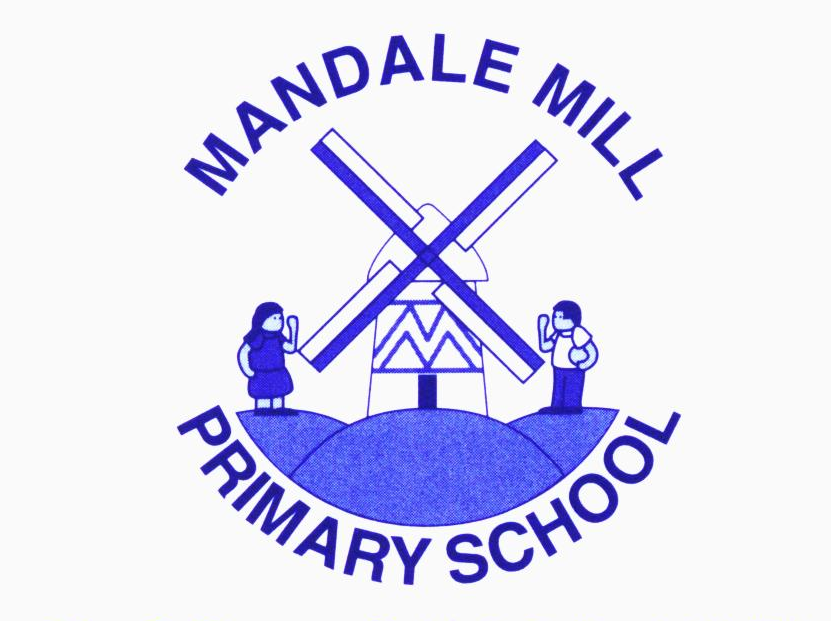 